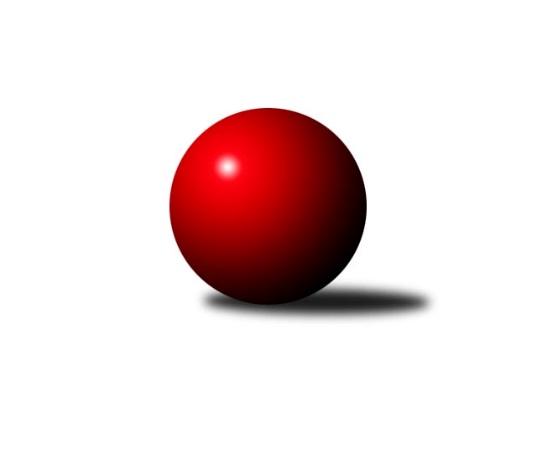 Č.13Ročník 2021/2022	27.4.2024 Zlínský krajský přebor 2021/2022Statistika 13. kolaTabulka družstev:		družstvo	záp	výh	rem	proh	skore	sety	průměr	body	plné	dorážka	chyby	1.	KK Kroměříž A	13	12	0	1	84.5 : 19.5 	(111.0 : 45.0)	2629	24	1792	837	35	2.	TJ Valašské Meziříčí C	13	10	0	3	72.5 : 31.5 	(98.0 : 58.0)	2574	20	1788	785	41.4	3.	KK Camo Slavičín A	13	8	1	4	60.0 : 44.0 	(85.5 : 70.5)	2580	17	1796	783	40.1	4.	TJ Gumárny Zubří	13	8	0	5	63.5 : 40.5 	(84.5 : 71.5)	2587	16	1797	790	43.3	5.	TJ Kelč	13	8	0	5	58.5 : 45.5 	(86.5 : 69.5)	2556	16	1775	781	43.2	6.	KC Zlín C	13	7	0	6	50.5 : 53.5 	(80.5 : 75.5)	2527	14	1754	774	41.8	7.	SC Bylnice	13	5	1	7	44.0 : 60.0 	(66.0 : 90.0)	2478	11	1726	752	41.6	8.	KK Camo Slavičín B	13	4	1	8	42.0 : 62.0 	(64.5 : 91.5)	2442	9	1721	722	52.7	9.	TJ Bojkovice Krons B	13	4	1	8	34.0 : 70.0 	(54.0 : 102.0)	2454	9	1732	722	53	10.	TJ Sokol Machová B	13	3	1	9	41.0 : 63.0 	(74.0 : 82.0)	2512	7	1749	763	49.5	11.	KK Kroměříž B	13	3	1	9	37.5 : 66.5 	(67.0 : 89.0)	2514	7	1755	758	53.2	12.	VKK Vsetín B	13	3	0	10	36.0 : 68.0 	(64.5 : 91.5)	2464	6	1735	729	54.4Tabulka doma:		družstvo	záp	výh	rem	proh	skore	sety	průměr	body	maximum	minimum	1.	KK Kroměříž A	7	7	0	0	50.0 : 6.0 	(62.0 : 22.0)	2514	14	2551	2471	2.	TJ Valašské Meziříčí C	7	7	0	0	48.5 : 7.5 	(61.0 : 23.0)	2665	14	2767	2599	3.	KK Camo Slavičín A	7	5	1	1	35.0 : 21.0 	(47.0 : 37.0)	2659	11	2728	2548	4.	TJ Kelč	7	5	0	2	32.5 : 23.5 	(46.5 : 37.5)	2524	10	2618	2460	5.	SC Bylnice	6	4	0	2	28.0 : 20.0 	(36.0 : 36.0)	2530	8	2591	2433	6.	KC Zlín C	6	4	0	2	26.0 : 22.0 	(41.0 : 31.0)	2629	8	2698	2572	7.	TJ Gumárny Zubří	7	4	0	3	34.5 : 21.5 	(48.5 : 35.5)	2532	8	2574	2493	8.	TJ Bojkovice Krons B	6	3	0	3	19.0 : 29.0 	(29.0 : 43.0)	2623	6	2795	2450	9.	KK Camo Slavičín B	6	2	1	3	24.0 : 24.0 	(35.5 : 36.5)	2608	5	2658	2532	10.	VKK Vsetín B	6	2	0	4	21.0 : 27.0 	(34.5 : 37.5)	2484	4	2553	2404	11.	TJ Sokol Machová B	7	1	1	5	22.0 : 34.0 	(41.0 : 43.0)	2525	3	2581	2452	12.	KK Kroměříž B	6	1	0	5	16.0 : 32.0 	(28.5 : 43.5)	2339	2	2405	2283Tabulka venku:		družstvo	záp	výh	rem	proh	skore	sety	průměr	body	maximum	minimum	1.	KK Kroměříž A	6	5	0	1	34.5 : 13.5 	(49.0 : 23.0)	2632	10	2740	2532	2.	TJ Gumárny Zubří	6	4	0	2	29.0 : 19.0 	(36.0 : 36.0)	2596	8	2719	2458	3.	TJ Kelč	6	3	0	3	26.0 : 22.0 	(40.0 : 32.0)	2562	6	2733	2343	4.	KK Camo Slavičín A	6	3	0	3	25.0 : 23.0 	(38.5 : 33.5)	2588	6	2761	2372	5.	TJ Valašské Meziříčí C	6	3	0	3	24.0 : 24.0 	(37.0 : 35.0)	2551	6	2658	2406	6.	KC Zlín C	7	3	0	4	24.5 : 31.5 	(39.5 : 44.5)	2513	6	2657	2345	7.	KK Kroměříž B	7	2	1	4	21.5 : 34.5 	(38.5 : 45.5)	2514	5	2629	2343	8.	TJ Sokol Machová B	6	2	0	4	19.0 : 29.0 	(33.0 : 39.0)	2509	4	2600	2423	9.	KK Camo Slavičín B	7	2	0	5	18.0 : 38.0 	(29.0 : 55.0)	2415	4	2560	2251	10.	SC Bylnice	7	1	1	5	16.0 : 40.0 	(30.0 : 54.0)	2470	3	2641	2321	11.	TJ Bojkovice Krons B	7	1	1	5	15.0 : 41.0 	(25.0 : 59.0)	2426	3	2566	2239	12.	VKK Vsetín B	7	1	0	6	15.0 : 41.0 	(30.0 : 54.0)	2472	2	2588	2240Tabulka podzimní části:		družstvo	záp	výh	rem	proh	skore	sety	průměr	body	doma	venku	1.	KK Kroměříž A	11	10	0	1	70.5 : 17.5 	(92.5 : 39.5)	2630	20 	6 	0 	0 	4 	0 	1	2.	TJ Valašské Meziříčí C	11	9	0	2	63.5 : 24.5 	(84.0 : 48.0)	2575	18 	6 	0 	0 	3 	0 	2	3.	TJ Gumárny Zubří	11	7	0	4	54.0 : 34.0 	(72.5 : 59.5)	2586	14 	3 	0 	2 	4 	0 	2	4.	KK Camo Slavičín A	11	6	1	4	45.0 : 43.0 	(67.5 : 64.5)	2541	13 	4 	1 	1 	2 	0 	3	5.	TJ Kelč	11	6	0	5	46.5 : 41.5 	(72.5 : 59.5)	2527	12 	4 	0 	2 	2 	0 	3	6.	KC Zlín C	11	6	0	5	43.5 : 44.5 	(67.5 : 64.5)	2530	12 	4 	0 	1 	2 	0 	4	7.	KK Camo Slavičín B	11	4	1	6	39.0 : 49.0 	(56.5 : 75.5)	2449	9 	2 	1 	2 	2 	0 	4	8.	SC Bylnice	11	4	1	6	37.0 : 51.0 	(55.0 : 77.0)	2473	9 	3 	0 	2 	1 	1 	4	9.	KK Kroměříž B	11	3	1	7	35.0 : 53.0 	(59.5 : 72.5)	2528	7 	1 	0 	4 	2 	1 	3	10.	TJ Bojkovice Krons B	11	3	1	7	29.0 : 59.0 	(47.0 : 85.0)	2441	7 	3 	0 	2 	0 	1 	5	11.	VKK Vsetín B	11	3	0	8	33.0 : 55.0 	(57.5 : 74.5)	2455	6 	2 	0 	4 	1 	0 	4	12.	TJ Sokol Machová B	11	2	1	8	32.0 : 56.0 	(60.0 : 72.0)	2514	5 	1 	1 	4 	1 	0 	4Tabulka jarní části:		družstvo	záp	výh	rem	proh	skore	sety	průměr	body	doma	venku	1.	KK Camo Slavičín A	2	2	0	0	15.0 : 1.0 	(18.0 : 6.0)	2744	4 	1 	0 	0 	1 	0 	0 	2.	KK Kroměříž A	2	2	0	0	14.0 : 2.0 	(18.5 : 5.5)	2510	4 	1 	0 	0 	1 	0 	0 	3.	TJ Kelč	2	2	0	0	12.0 : 4.0 	(14.0 : 10.0)	2629	4 	1 	0 	0 	1 	0 	0 	4.	TJ Gumárny Zubří	2	1	0	1	9.5 : 6.5 	(12.0 : 12.0)	2538	2 	1 	0 	1 	0 	0 	0 	5.	TJ Valašské Meziříčí C	2	1	0	1	9.0 : 7.0 	(14.0 : 10.0)	2597	2 	1 	0 	0 	0 	0 	1 	6.	TJ Sokol Machová B	2	1	0	1	9.0 : 7.0 	(14.0 : 10.0)	2556	2 	0 	0 	1 	1 	0 	0 	7.	KC Zlín C	2	1	0	1	7.0 : 9.0 	(13.0 : 11.0)	2578	2 	0 	0 	1 	1 	0 	0 	8.	SC Bylnice	2	1	0	1	7.0 : 9.0 	(11.0 : 13.0)	2545	2 	1 	0 	0 	0 	0 	1 	9.	TJ Bojkovice Krons B	2	1	0	1	5.0 : 11.0 	(7.0 : 17.0)	2542	2 	0 	0 	1 	1 	0 	0 	10.	KK Camo Slavičín B	2	0	0	2	3.0 : 13.0 	(8.0 : 16.0)	2421	0 	0 	0 	1 	0 	0 	1 	11.	VKK Vsetín B	2	0	0	2	3.0 : 13.0 	(7.0 : 17.0)	2481	0 	0 	0 	0 	0 	0 	2 	12.	KK Kroměříž B	2	0	0	2	2.5 : 13.5 	(7.5 : 16.5)	2360	0 	0 	0 	1 	0 	0 	1 Zisk bodů pro družstvo:		jméno hráče	družstvo	body	zápasy	v %	dílčí body	sety	v %	1.	Tomáš Kejík 	KK Kroměříž A 	12	/	12	(100%)	23	/	24	(96%)	2.	Ludmila Satinská 	TJ Gumárny Zubří 	12	/	12	(100%)	20	/	24	(83%)	3.	Jiří Tesař 	KK Kroměříž A 	12	/	13	(92%)	22.5	/	26	(87%)	4.	Tomáš Vybíral 	TJ Kelč 	12	/	13	(92%)	20	/	26	(77%)	5.	Radek Ingr 	KK Kroměříž A 	10.5	/	13	(81%)	16	/	26	(62%)	6.	Miroslav Volek 	TJ Valašské Meziříčí C 	10	/	13	(77%)	18.5	/	26	(71%)	7.	Kateřina Ondrouchová 	KK Kroměříž B 	9.5	/	12	(79%)	15	/	24	(63%)	8.	Pavel Chvatík 	TJ Kelč 	9	/	12	(75%)	19	/	24	(79%)	9.	Tomáš Stodůlka 	TJ Gumárny Zubří 	9	/	12	(75%)	13	/	24	(54%)	10.	Petr Peléšek 	KK Camo Slavičín B 	9	/	13	(69%)	20	/	26	(77%)	11.	Josef Bařinka 	SC Bylnice 	9	/	13	(69%)	16	/	26	(62%)	12.	Miroslav Kubík 	VKK Vsetín B 	9	/	13	(69%)	15	/	26	(58%)	13.	Petr Cahlík 	TJ Valašské Meziříčí C 	8	/	10	(80%)	15	/	20	(75%)	14.	Pavel Struhař 	KC Zlín C 	8	/	10	(80%)	14	/	20	(70%)	15.	Miloslav Plesník 	TJ Valašské Meziříčí C 	8	/	11	(73%)	15.5	/	22	(70%)	16.	Karel Kabela 	KK Camo Slavičín A 	8	/	11	(73%)	15.5	/	22	(70%)	17.	Tomáš Kuchta 	KK Kroměříž A 	8	/	12	(67%)	14.5	/	24	(60%)	18.	Jiří Satinský 	TJ Gumárny Zubří 	8	/	13	(62%)	17	/	26	(65%)	19.	Petr Pavelka 	TJ Kelč 	8	/	13	(62%)	17	/	26	(65%)	20.	Michal Petráš 	KK Camo Slavičín B 	8	/	13	(62%)	16.5	/	26	(63%)	21.	Jiří Michalík 	TJ Sokol Machová B 	8	/	13	(62%)	16	/	26	(62%)	22.	Lubomír Zábel 	SC Bylnice 	8	/	13	(62%)	15	/	26	(58%)	23.	Alois Beňo 	SC Bylnice 	8	/	13	(62%)	13	/	26	(50%)	24.	Daniel Mach 	KK Kroměříž A 	7	/	10	(70%)	14.5	/	20	(73%)	25.	Jozef Kundrata 	TJ Bojkovice Krons B 	7	/	10	(70%)	10	/	20	(50%)	26.	Libor Pekárek 	KK Camo Slavičín A 	7	/	12	(58%)	14	/	24	(58%)	27.	Petr Mňačko 	KC Zlín C 	7	/	13	(54%)	16.5	/	26	(63%)	28.	Jaroslav Trochta 	KC Zlín C 	7	/	13	(54%)	16	/	26	(62%)	29.	Petr Jandík 	TJ Valašské Meziříčí C 	6	/	9	(67%)	11	/	18	(61%)	30.	Rudolf Fojtík 	KK Camo Slavičín A 	6	/	9	(67%)	11	/	18	(61%)	31.	Robert Řihák 	KK Camo Slavičín A 	6	/	9	(67%)	9.5	/	18	(53%)	32.	Richard Ťulpa 	KK Camo Slavičín A 	6	/	10	(60%)	11	/	20	(55%)	33.	Miroslav Míšek 	KK Kroměříž B 	6	/	11	(55%)	13	/	22	(59%)	34.	David Hanke 	TJ Bojkovice Krons B 	6	/	11	(55%)	12	/	22	(55%)	35.	Petr Boček 	KK Kroměříž A 	6	/	11	(55%)	10	/	22	(45%)	36.	Miroslav Macega 	KK Kroměříž B 	6	/	12	(50%)	11	/	24	(46%)	37.	Jiří Fryštacký 	TJ Sokol Machová B 	6	/	13	(46%)	16	/	26	(62%)	38.	Pavla Žádníková 	KC Zlín C 	5.5	/	12	(46%)	11	/	24	(46%)	39.	Jaroslav Pavlík 	KK Kroměříž A 	5	/	7	(71%)	10.5	/	14	(75%)	40.	Ondřej Fojtík 	KK Camo Slavičín B 	5	/	7	(71%)	6	/	14	(43%)	41.	Miroslav Macháček 	TJ Gumárny Zubří 	5	/	11	(45%)	10	/	22	(45%)	42.	Radek Rak 	KK Camo Slavičín A 	5	/	12	(42%)	11	/	24	(46%)	43.	Martin Kovács 	VKK Vsetín B 	5	/	12	(42%)	10	/	24	(42%)	44.	Bohumil Fryštacký 	TJ Sokol Machová B 	5	/	13	(38%)	10.5	/	26	(40%)	45.	Miroslav Pavelka 	TJ Kelč 	5	/	13	(38%)	8.5	/	26	(33%)	46.	Radek Vetyška 	TJ Gumárny Zubří 	4.5	/	9	(50%)	9	/	18	(50%)	47.	Zdeněk Chvatík 	TJ Kelč 	4.5	/	12	(38%)	10	/	24	(42%)	48.	Jaroslav Pavlát 	TJ Gumárny Zubří 	4	/	5	(80%)	5	/	10	(50%)	49.	Petr Tomášek 	TJ Valašské Meziříčí C 	4	/	6	(67%)	9	/	12	(75%)	50.	Josef Konvičný 	TJ Valašské Meziříčí C 	4	/	6	(67%)	6	/	12	(50%)	51.	Radek Olejník 	TJ Valašské Meziříčí C 	4	/	7	(57%)	7	/	14	(50%)	52.	Miloš Jandík 	TJ Valašské Meziříčí C 	4	/	8	(50%)	7	/	16	(44%)	53.	Erik Jadavan 	KK Camo Slavičín A 	4	/	9	(44%)	8	/	18	(44%)	54.	Radim Metelka 	VKK Vsetín B 	4	/	9	(44%)	8	/	18	(44%)	55.	Kamil Vrána 	KK Camo Slavičín B 	4	/	9	(44%)	6.5	/	18	(36%)	56.	Šárka Drahotuská 	TJ Sokol Machová B 	4	/	10	(40%)	7	/	20	(35%)	57.	Zdeněk Drlík 	KK Kroměříž B 	4	/	11	(36%)	10.5	/	22	(48%)	58.	Michal Machala 	TJ Bojkovice Krons B 	4	/	11	(36%)	5	/	22	(23%)	59.	Tomáš Matlach 	KC Zlín C 	4	/	12	(33%)	12	/	24	(50%)	60.	Michal Ondrušek 	TJ Bojkovice Krons B 	4	/	12	(33%)	11	/	24	(46%)	61.	Stanislav Horečný 	SC Bylnice 	4	/	12	(33%)	8	/	24	(33%)	62.	Martin Růžička 	KK Kroměříž B 	4	/	12	(33%)	6	/	24	(25%)	63.	Jindřich Cahlík 	TJ Valašské Meziříčí C 	3.5	/	4	(88%)	6	/	8	(75%)	64.	Roman Janošek 	TJ Gumárny Zubří 	3	/	4	(75%)	4	/	8	(50%)	65.	Karel Navrátil 	VKK Vsetín B 	3	/	7	(43%)	9	/	14	(64%)	66.	Margita Fryštacká 	TJ Sokol Machová B 	3	/	7	(43%)	6	/	14	(43%)	67.	Lukáš Michalík 	TJ Sokol Machová B 	3	/	8	(38%)	7.5	/	16	(47%)	68.	Jiří Plášek 	VKK Vsetín B 	3	/	8	(38%)	5	/	16	(31%)	69.	Dušan Tománek 	KK Camo Slavičín B 	3	/	10	(30%)	7.5	/	20	(38%)	70.	Antonín Plesník 	TJ Kelč 	3	/	12	(25%)	10	/	24	(42%)	71.	Vlastimil Kancner 	VKK Vsetín B 	2	/	2	(100%)	2	/	4	(50%)	72.	Václav Vlček 	TJ Sokol Machová B 	2	/	3	(67%)	3	/	6	(50%)	73.	Tomáš Hnátek 	VKK Vsetín B 	2	/	6	(33%)	3	/	12	(25%)	74.	Lukáš Trochta 	KC Zlín C 	2	/	7	(29%)	5	/	14	(36%)	75.	Dominik Slavíček 	TJ Bojkovice Krons B 	2	/	12	(17%)	9	/	24	(38%)	76.	Jaroslav Slováček 	SC Bylnice 	2	/	13	(15%)	7	/	26	(27%)	77.	Jiří Janšta 	KC Zlín C 	1	/	1	(100%)	2	/	2	(100%)	78.	Samuel Kliment 	KC Zlín C 	1	/	1	(100%)	2	/	2	(100%)	79.	Jan Lahuta 	TJ Bojkovice Krons B 	1	/	1	(100%)	1	/	2	(50%)	80.	Marie Pavelková 	TJ Kelč 	1	/	1	(100%)	1	/	2	(50%)	81.	Ladislav Strnad 	SC Bylnice 	1	/	2	(50%)	2	/	4	(50%)	82.	Ondřej Novák 	SC Bylnice 	1	/	3	(33%)	2	/	6	(33%)	83.	Čestmír Pekárek 	KK Camo Slavičín A 	1	/	4	(25%)	4.5	/	8	(56%)	84.	Martina Nováková 	TJ Sokol Machová B 	1	/	4	(25%)	4	/	8	(50%)	85.	Václav Zeman 	TJ Gumárny Zubří 	1	/	4	(25%)	3	/	8	(38%)	86.	Petr Hanousek 	KK Camo Slavičín B 	1	/	4	(25%)	2	/	8	(25%)	87.	Karel Skoumal 	KC Zlín C 	1	/	4	(25%)	2	/	8	(25%)	88.	Petr Buksa 	KK Kroměříž B 	1	/	5	(20%)	4	/	10	(40%)	89.	Ota Adámek 	TJ Gumárny Zubří 	1	/	5	(20%)	3.5	/	10	(35%)	90.	Roman Škrabal 	TJ Sokol Machová B 	1	/	5	(20%)	3	/	10	(30%)	91.	Lenka Kotrlová 	VKK Vsetín B 	1	/	7	(14%)	4	/	14	(29%)	92.	Rostislav Studeník 	KK Camo Slavičín B 	1	/	7	(14%)	2	/	14	(14%)	93.	Petr Spurný 	VKK Vsetín B 	1	/	9	(11%)	6.5	/	18	(36%)	94.	Vlastimil Struhař 	TJ Bojkovice Krons B 	1	/	9	(11%)	4	/	18	(22%)	95.	Ondřej Masař 	SC Bylnice 	1	/	9	(11%)	3	/	18	(17%)	96.	Ivana Bartošová 	KK Camo Slavičín B 	1	/	10	(10%)	3	/	20	(15%)	97.	Martin Jarábek 	TJ Kelč 	0	/	1	(0%)	1	/	2	(50%)	98.	Radek Husek 	TJ Sokol Machová B 	0	/	1	(0%)	1	/	2	(50%)	99.	František Fojtík 	TJ Valašské Meziříčí C 	0	/	1	(0%)	1	/	2	(50%)	100.	Martin Kuropata 	TJ Valašské Meziříčí C 	0	/	1	(0%)	1	/	2	(50%)	101.	Petr Trefil 	KK Camo Slavičín B 	0	/	1	(0%)	0	/	2	(0%)	102.	Matěj Čunek 	KC Zlín C 	0	/	1	(0%)	0	/	2	(0%)	103.	Jaroslav Tobola 	TJ Valašské Meziříčí C 	0	/	1	(0%)	0	/	2	(0%)	104.	Petr Pavlíček 	TJ Gumárny Zubří 	0	/	1	(0%)	0	/	2	(0%)	105.	Stanislav Pitrun 	TJ Kelč 	0	/	1	(0%)	0	/	2	(0%)	106.	Evžen Štětkař 	KC Zlín C 	0	/	1	(0%)	0	/	2	(0%)	107.	Petr Dlouhý 	KK Kroměříž B 	0	/	2	(0%)	1	/	4	(25%)	108.	Hana Polišenská 	KC Zlín C 	0	/	2	(0%)	0	/	4	(0%)	109.	Patrik Zepřálka 	TJ Gumárny Zubří 	0	/	2	(0%)	0	/	4	(0%)	110.	Martin Orság 	VKK Vsetín B 	0	/	4	(0%)	2	/	8	(25%)	111.	Radomír Kozáček 	TJ Bojkovice Krons B 	0	/	4	(0%)	0	/	8	(0%)	112.	Jaroslav Sojka 	TJ Bojkovice Krons B 	0	/	7	(0%)	1	/	14	(7%)	113.	Milan Skopal 	KK Kroměříž B 	0	/	11	(0%)	6.5	/	22	(30%)Průměry na kuželnách:		kuželna	průměr	plné	dorážka	chyby	výkon na hráče	1.	TJ Bojkovice Krons, 1-2	2635	1825	810	45.5	(439.3)	2.	KK Slavičín, 1-2	2614	1803	810	46.3	(435.7)	3.	KC Zlín, 1-4	2612	1795	817	44.7	(435.5)	4.	TJ Valašské Meziříčí, 1-4	2602	1801	800	43.2	(433.8)	5.	TJ Sokol Machová, 1-2	2540	1776	764	46.5	(423.5)	6.	TJ Zbrojovka Vsetín, 1-4	2511	1746	764	42.5	(418.6)	7.	TJ Gumárny Zubří, 1-2	2501	1734	766	47.4	(417.0)	8.	TJ Kelč, 1-2	2493	1727	765	43.6	(415.5)	9.	KK Kroměříž, 1-4	2398	1681	717	50.3	(399.8)Nejlepší výkony na kuželnách:TJ Bojkovice Krons, 1-2TJ Bojkovice Krons B	2795	11. kolo	Jiří Satinský 	TJ Gumárny Zubří	490	4. koloKK Camo Slavičín A	2761	12. kolo	Radek Olejník 	TJ Valašské Meziříčí C	485	11. koloTJ Bojkovice Krons B	2690	6. kolo	Vlastimil Struhař 	TJ Bojkovice Krons B	476	11. koloTJ Bojkovice Krons B	2683	9. kolo	Erik Jadavan 	KK Camo Slavičín A	475	12. koloTJ Gumárny Zubří	2669	4. kolo	Michal Machala 	TJ Bojkovice Krons B	475	11. koloTJ Valašské Meziříčí C	2658	11. kolo	Michal Ondrušek 	TJ Bojkovice Krons B	475	6. koloSC Bylnice	2641	9. kolo	Jozef Kundrata 	TJ Bojkovice Krons B	475	4. koloKK Kroměříž B	2629	6. kolo	David Hanke 	TJ Bojkovice Krons B	473	11. koloTJ Bojkovice Krons B	2586	4. kolo	Josef Bařinka 	SC Bylnice	471	9. koloTJ Sokol Machová B	2537	2. kolo	Miroslav Macega 	KK Kroměříž B	468	6. koloKK Slavičín, 1-2KK Camo Slavičín A	2728	6. kolo	Petr Peléšek 	KK Camo Slavičín B	514	7. koloKK Camo Slavičín A	2727	13. kolo	Petr Mňačko 	KC Zlín C	502	4. koloTJ Gumárny Zubří	2719	8. kolo	Tomáš Kejík 	KK Kroměříž A	501	2. koloKK Camo Slavičín A	2715	11. kolo	Robert Řihák 	KK Camo Slavičín A	494	8. koloKK Camo Slavičín A	2702	8. kolo	Libor Pekárek 	KK Camo Slavičín A	491	6. koloKK Camo Slavičín B	2658	9. kolo	Erik Jadavan 	KK Camo Slavičín A	491	13. koloKC Zlín C	2657	4. kolo	Tomáš Vybíral 	TJ Kelč	485	5. koloKK Camo Slavičín A	2650	3. kolo	Ondřej Fojtík 	KK Camo Slavičín B	484	12. koloKK Camo Slavičín B	2648	2. kolo	Petr Peléšek 	KK Camo Slavičín B	482	4. koloKK Camo Slavičín A	2647	5. kolo	Tomáš Stodůlka 	TJ Gumárny Zubří	475	8. koloKC Zlín, 1-4TJ Kelč	2733	13. kolo	Petr Pavelka 	TJ Kelč	528	13. koloKC Zlín C	2698	5. kolo	Jaroslav Trochta 	KC Zlín C	489	3. koloKK Camo Slavičín A	2681	9. kolo	Ota Adámek 	TJ Gumárny Zubří	487	1. koloKC Zlín C	2669	1. kolo	Pavel Chvatík 	TJ Kelč	480	13. koloTJ Gumárny Zubří	2661	1. kolo	Pavla Žádníková 	KC Zlín C	479	13. koloKC Zlín C	2650	13. kolo	Samuel Kliment 	KC Zlín C	474	13. koloKC Zlín C	2610	3. kolo	Tomáš Vybíral 	TJ Kelč	473	13. koloKC Zlín C	2573	7. kolo	Jaroslav Trochta 	KC Zlín C	473	5. koloKC Zlín C	2572	9. kolo	Richard Ťulpa 	KK Camo Slavičín A	472	9. koloVKK Vsetín B	2549	7. kolo	Pavel Struhař 	KC Zlín C	468	7. koloTJ Valašské Meziříčí, 1-4TJ Valašské Meziříčí C	2767	10. kolo	Miloslav Plesník 	TJ Valašské Meziříčí C	500	1. koloTJ Valašské Meziříčí C	2681	1. kolo	Josef Bařinka 	SC Bylnice	498	1. koloTJ Valašské Meziříčí C	2678	5. kolo	Miroslav Volek 	TJ Valašské Meziříčí C	497	13. koloTJ Valašské Meziříčí C	2663	13. kolo	Miroslav Volek 	TJ Valašské Meziříčí C	496	10. koloTJ Valašské Meziříčí C	2644	8. kolo	Petr Cahlík 	TJ Valašské Meziříčí C	485	10. koloTJ Valašské Meziříčí C	2626	3. kolo	Jiří Fryštacký 	TJ Sokol Machová B	479	5. koloTJ Valašské Meziříčí C	2599	4. kolo	Petr Cahlík 	TJ Valašské Meziříčí C	478	3. koloSC Bylnice	2595	1. kolo	Jindřich Cahlík 	TJ Valašské Meziříčí C	475	8. koloKC Zlín C	2573	8. kolo	Pavla Žádníková 	KC Zlín C	475	8. koloTJ Sokol Machová B	2564	5. kolo	Radek Olejník 	TJ Valašské Meziříčí C	474	4. koloTJ Sokol Machová, 1-2KK Kroměříž A	2740	8. kolo	Jiří Fryštacký 	TJ Sokol Machová B	485	3. koloTJ Kelč	2623	7. kolo	Alois Beňo 	SC Bylnice	484	3. koloTJ Sokol Machová B	2581	7. kolo	Radek Ingr 	KK Kroměříž A	483	8. koloTJ Sokol Machová B	2573	10. kolo	Tomáš Kejík 	KK Kroměříž A	480	8. koloTJ Bojkovice Krons B	2551	13. kolo	Pavel Chvatík 	TJ Kelč	469	7. koloTJ Sokol Machová B	2548	13. kolo	Kamil Vrána 	KK Camo Slavičín B	468	1. koloTJ Sokol Machová B	2530	8. kolo	Tomáš Vybíral 	TJ Kelč	467	7. koloTJ Sokol Machová B	2516	3. kolo	Jiří Michalík 	TJ Sokol Machová B	460	3. koloSC Bylnice	2505	3. kolo	Daniel Mach 	KK Kroměříž A	459	8. koloKC Zlín C	2494	10. kolo	Michal Machala 	TJ Bojkovice Krons B	458	13. koloTJ Zbrojovka Vsetín, 1-4KK Kroměříž A	2657	4. kolo	Tomáš Kejík 	KK Kroměříž A	482	4. koloSC Bylnice	2591	12. kolo	Stanislav Horečný 	SC Bylnice	470	6. koloSC Bylnice	2574	2. kolo	Alois Beňo 	SC Bylnice	469	6. koloKK Kroměříž B	2560	8. kolo	Lubomír Zábel 	SC Bylnice	467	12. koloTJ Gumárny Zubří	2556	6. kolo	Pavel Chvatík 	TJ Kelč	467	1. koloSC Bylnice	2555	6. kolo	Petr Mňačko 	KC Zlín C	466	6. koloVKK Vsetín B	2553	8. kolo	Ludmila Satinská 	TJ Gumárny Zubří	465	6. koloVKK Vsetín B	2544	10. kolo	Martin Kovács 	VKK Vsetín B	464	11. koloVKK Vsetín B	2542	11. kolo	Radim Metelka 	VKK Vsetín B	460	8. koloTJ Valašské Meziříčí C	2540	2. kolo	Daniel Mach 	KK Kroměříž A	455	4. koloTJ Gumárny Zubří, 1-2KK Kroměříž A	2679	10. kolo	Tomáš Kejík 	KK Kroměříž A	504	10. koloTJ Valašské Meziříčí C	2592	7. kolo	Jiří Satinský 	TJ Gumárny Zubří	476	10. koloTJ Gumárny Zubří	2574	13. kolo	Petr Mňačko 	KC Zlín C	469	12. koloTJ Gumárny Zubří	2564	10. kolo	Jiří Tesař 	KK Kroměříž A	460	10. koloTJ Gumárny Zubří	2555	7. kolo	Tomáš Stodůlka 	TJ Gumárny Zubří	459	7. koloTJ Gumárny Zubří	2537	3. kolo	Petr Cahlík 	TJ Valašské Meziříčí C	455	7. koloKC Zlín C	2506	12. kolo	Ludmila Satinská 	TJ Gumárny Zubří	451	3. koloTJ Gumárny Zubří	2501	12. kolo	Daniel Mach 	KK Kroměříž A	450	10. koloTJ Gumárny Zubří	2497	9. kolo	Ludmila Satinská 	TJ Gumárny Zubří	450	7. koloTJ Gumárny Zubří	2493	5. kolo	Tomáš Stodůlka 	TJ Gumárny Zubří	449	10. koloTJ Kelč, 1-2TJ Kelč	2618	8. kolo	Tomáš Kejík 	KK Kroměříž A	490	9. koloKK Kroměříž A	2616	9. kolo	Pavel Chvatík 	TJ Kelč	487	11. koloTJ Kelč	2555	11. kolo	Tomáš Vybíral 	TJ Kelč	473	8. koloTJ Kelč	2547	6. kolo	Tomáš Vybíral 	TJ Kelč	464	6. koloTJ Kelč	2525	12. kolo	Pavel Chvatík 	TJ Kelč	462	10. koloTJ Gumárny Zubří	2511	11. kolo	Petr Peléšek 	KK Camo Slavičín B	457	6. koloKC Zlín C	2506	2. kolo	Zdeněk Chvatík 	TJ Kelč	456	2. koloTJ Kelč	2483	10. kolo	Lukáš Trochta 	KC Zlín C	455	2. koloTJ Kelč	2477	9. kolo	Tomáš Vybíral 	TJ Kelč	453	9. koloVKK Vsetín B	2462	12. kolo	Miroslav Pavelka 	TJ Kelč	447	8. koloKK Kroměříž, 1-4KK Kroměříž A	2551	7. kolo	Tomáš Kejík 	KK Kroměříž A	483	3. koloKK Kroměříž A	2547	3. kolo	Tomáš Kejík 	KK Kroměříž A	477	13. koloKK Kroměříž A	2532	12. kolo	Tomáš Kejík 	KK Kroměříž A	472	7. koloKK Kroměříž A	2528	6. kolo	Miroslav Míšek 	KK Kroměříž B	466	9. koloKK Kroměříž A	2521	1. kolo	Tomáš Kejík 	KK Kroměříž A	466	11. koloKK Kroměříž A	2496	11. kolo	Tomáš Kejík 	KK Kroměříž A	455	12. koloKK Kroměříž A	2487	13. kolo	Tomáš Kejík 	KK Kroměříž A	451	1. koloKK Kroměříž A	2471	5. kolo	Tomáš Kejík 	KK Kroměříž A	449	6. koloTJ Gumárny Zubří	2458	2. kolo	Petr Cahlík 	TJ Valašské Meziříčí C	444	9. koloTJ Valašské Meziříčí C	2432	9. kolo	Petr Peléšek 	KK Camo Slavičín B	444	5. koloČetnost výsledků:	8.0 : 0.0	5x	7.0 : 1.0	14x	6.5 : 1.5	2x	6.0 : 2.0	12x	5.0 : 3.0	12x	4.0 : 4.0	3x	3.0 : 5.0	11x	2.0 : 6.0	10x	1.5 : 6.5	1x	1.0 : 7.0	7x	0.0 : 8.0	1x